Comment paramétrer le retrait de mes produits à une date et heure précise ?Exemple : Je suis restaurateur, mon client peut récupérer sa commande du mardi au samedi de 12h à 14h, toutes les 15 minutes.Créez vos produitsVous pouvez vous aider des tutos vidéo, modules 2 ou 3.Allez dans l’onglet « RESSOURCES » du menu déroulant à gaucheDans l’onglet « Ressources » cliquez en bas à droite sur «  », puis sur « créer une ressource » : 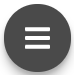 Etape 1 :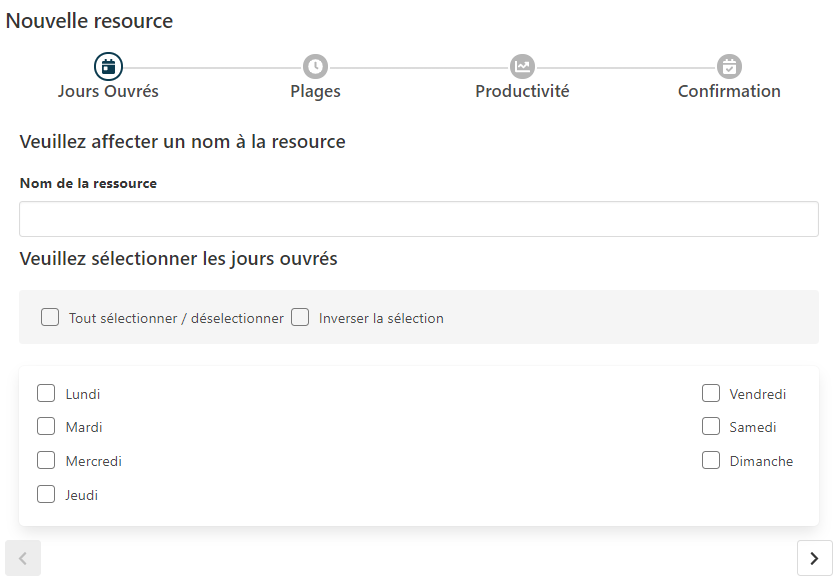 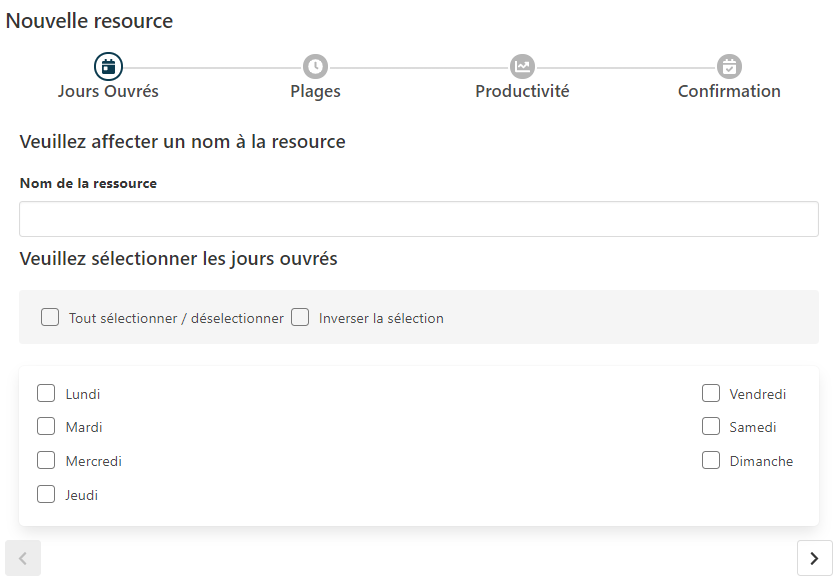 Etape 2 :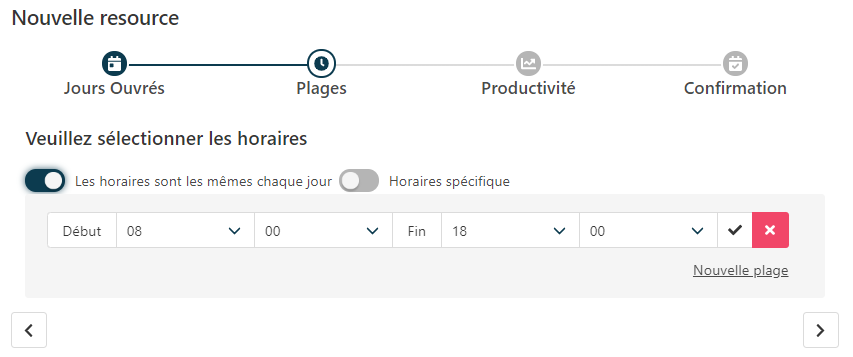 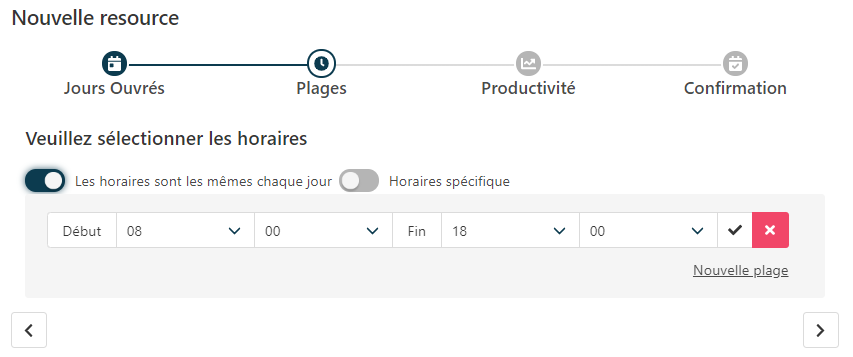 Etape 3 :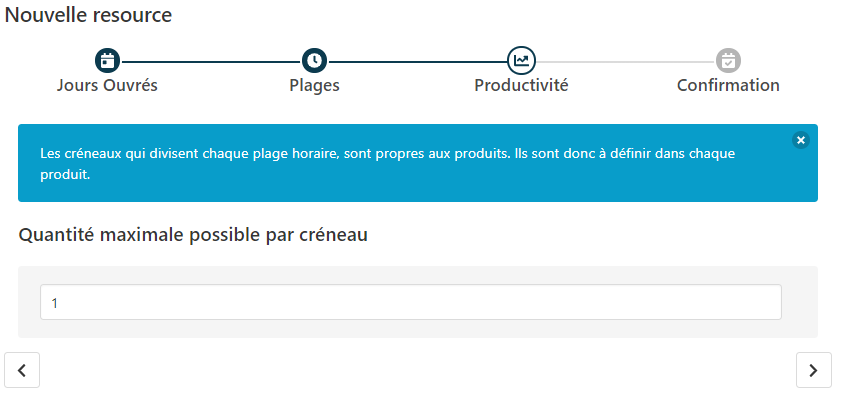 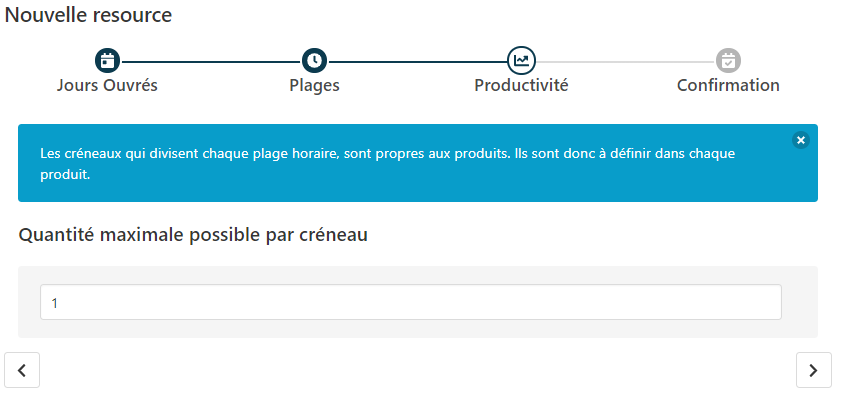 Etape 4 : 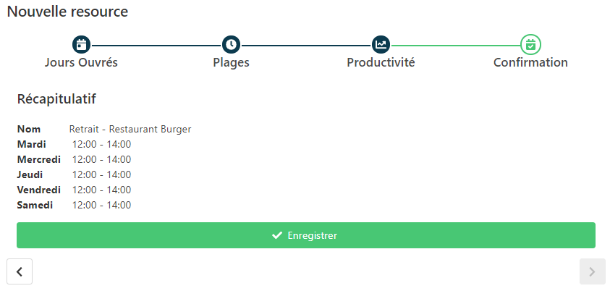 C’est un récapitulatif de ce que vous avez paramétré. Si tout est juste appuyez sur « Enregistrer ».Allez dans votre point d’activité, onglet « Livraison » Etape 1 :Créez un nouveau mode de retrait. Le nom du mode de retrait sera visible sur la plateforme. Exemple : Retrait au restaurant.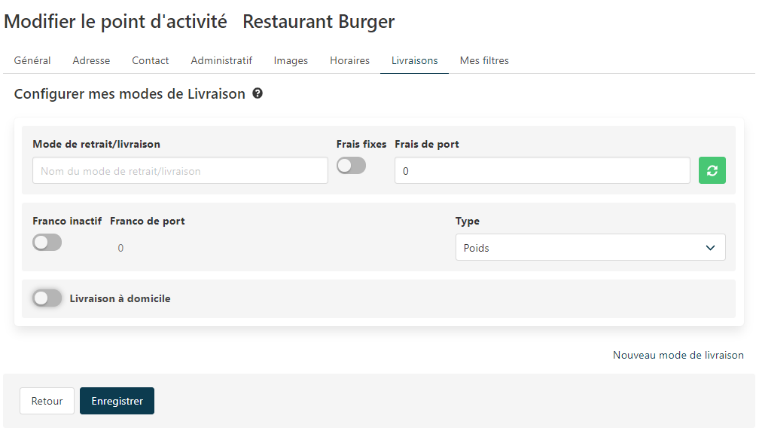 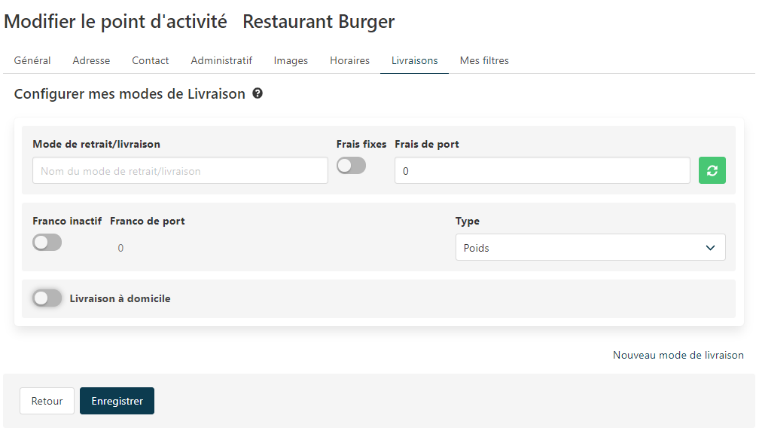 Etape 2 :	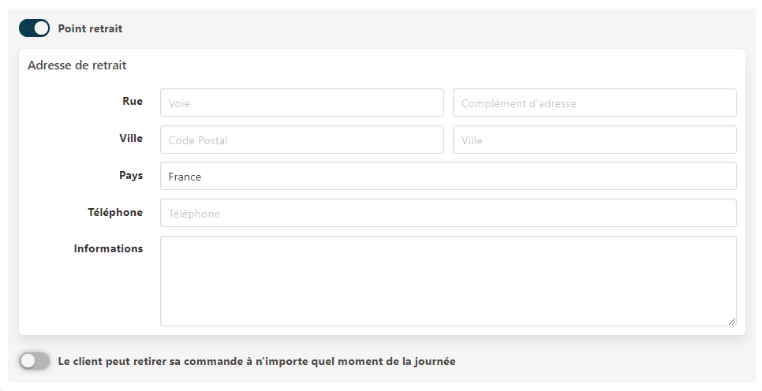 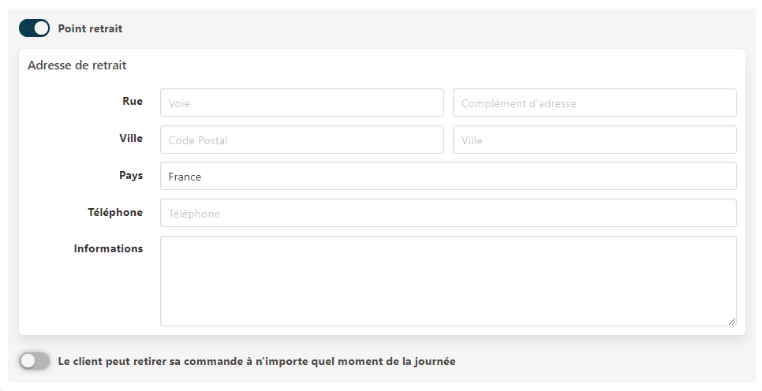 Etape 3 :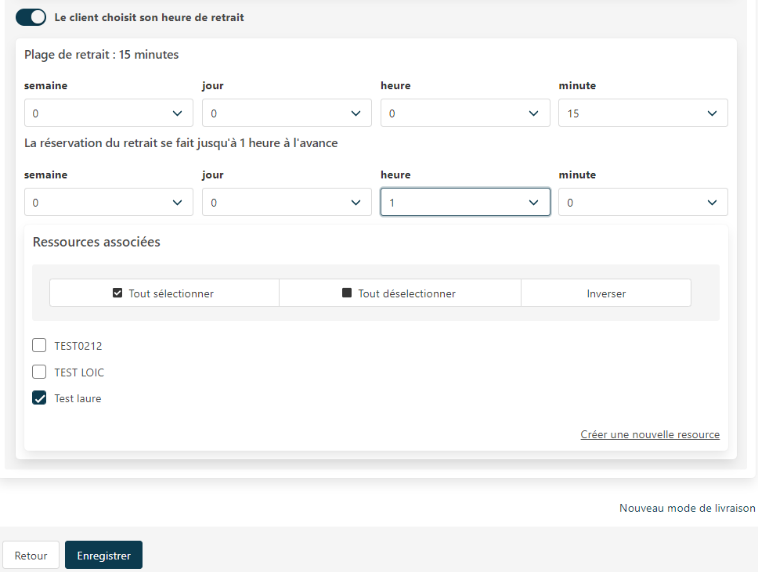 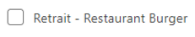 Le rendu du paramétrage :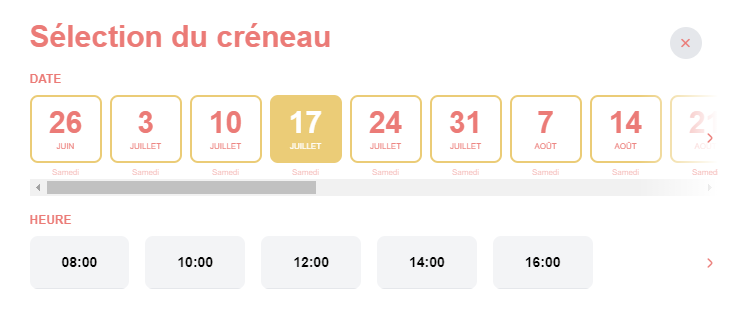 